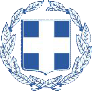 ΑΙΤΗΣΗ - ΥΠΕΥΘΥΝΗ ΔΗΛΩΣΗ(Άρθρο 8 Ν.1599/1986 και άρθρο 3 παρ.3 Ν.2690/1999)ΠΩΛΗΤΗΣΑίτηση:Υποβάλλω συνημμένα τα απαιτούμενα δικαιολογητικά και παρακαλώ για την Μεταβίβαση με Επικύρωση Συμφωνίας του με αρ. Κυκλοφορίας ………………………………… οχήματος. Υπεύθυνη Δήλωση: Με ατομική μου ευθύνη και γνωρίζοντας τις κυρώσεις που προβλέπονται από τις διατάξεις της παρ. 6 του άρθρου 22 του Ν. 1599/86 δηλώνω ότι: …….…………………………………………………………………………………………………………………………..	ΠΑΡΕΛΗΦΘΗΣΑΝΒΕΒΑΙΩΣΗ ΓΝΗΣΙΟΥ ΥΠΟΓΡΑΦΗΣ	ΑΔΕΙΑ ΚΑΙ ….. ΠΙΝΑΚΙΔΑ/ΕΣ	……./……./20…….	…./…./20….	 (Υπογραφή)ΠΛΗΡΟΦΟΡΙΑΚΑ ΣΤΟΙΧΕΙΑ ΑΠΑΙΤΟΥΜΕΝΑ ΔΙΚΑΙΟΛΟΓΗΤΙΚΑΗ ακρίβεια των στοιχείων που υποβάλλονται με αυτή τη δήλωση μπορεί να ελεγχθεί με βάση το αρχείο άλλων υπηρεσιών (άρθρο 8 παρ.4 Ν.1599/1986)Η ακρίβεια των στοιχείων που υποβάλλονται με αυτή τη δήλωση μπορεί να ελεγχθεί με βάση το αρχείο άλλων υπηρεσιών (άρθρο 8 παρ.4 Ν.1599/1986)Η ακρίβεια των στοιχείων που υποβάλλονται με αυτή τη δήλωση μπορεί να ελεγχθεί με βάση το αρχείο άλλων υπηρεσιών (άρθρο 8 παρ.4 Ν.1599/1986)Η ακρίβεια των στοιχείων που υποβάλλονται με αυτή τη δήλωση μπορεί να ελεγχθεί με βάση το αρχείο άλλων υπηρεσιών (άρθρο 8 παρ.4 Ν.1599/1986)Συμβόλαια σε ενάριθμα οχήματα για τα οποία απαιτείται βιβλίο μεταβολώνΣυμβόλαια σε ενάριθμα οχήματα για τα οποία απαιτείται βιβλίο μεταβολώνΣυμβόλαια σε ενάριθμα οχήματα για τα οποία απαιτείται βιβλίο μεταβολώνΣυμβόλαια σε ενάριθμα οχήματα για τα οποία απαιτείται βιβλίο μεταβολώνΠρος: Περιφέρεια Δυτικής Ελλάδας  Δ/νση Μεταφορών & Επικοινωνιών ΑΡΙΘΜΟΣ ΠΡΩΤΟΚΟΛΛΟΥΗΜΕΡΟΜΗΝΙΑΠρος: Περιφέρεια Δυτικής Ελλάδας  Δ/νση Μεταφορών & Επικοινωνιών Συμπληρώνεται από την υπηρεσίαΣυμπληρώνεται από την υπηρεσίαΑριθμός Κυκλοφορίας: Είδος Οχήματος:Στοιχεία Αιτούντος (φυσικά πρόσωπα)Στοιχεία Αιτούντος (φυσικά πρόσωπα)Ποσοστό ιδιοκτησίας %Ποσοστό ιδιοκτησίας %Όνομα:Επώνυμο:Όνομα Πατέρα:Επώνυμο Πατέρα:Όνομα Μητέρας:Επώνυμο Μητέρας:Α.Δ.Τ.:Α.Φ.Μ.:Ημ/νια Γέννησης:Τόπος Γέννησης:Τόπος κατοικίας:Οδός:Αριθ.:Τ.Κ.:Τηλέφωνο:E-Mail:Στοιχεία Αιτούντος (νομικά πρόσωπα)Στοιχεία Αιτούντος (νομικά πρόσωπα)Στοιχεία Αιτούντος (νομικά πρόσωπα)Ποσοστό ιδιοκτησίας %Ποσοστό ιδιοκτησίας %Ποσοστό ιδιοκτησίας %Επωνυμία:Α.Φ.Μ.:Αρ. Καταστατικού:Αρ. Καταστατικού:Αρ. Καταστατικού:Ημ/νια Επικύρωσης:Ημ/νια Επικύρωσης:Ημ/νια Επικύρωσης:Αριθ. & Έτος ΦΕΚ ή ΓΕΜΗ:Αριθ. & Έτος ΦΕΚ ή ΓΕΜΗ:Έδρα:Οδός:Αριθ.:Τ.Κ.:Τηλέφωνο:E-Mail:Α/ΑΟΧΗΜΑΤΑ ΙΔΙΩΤΙΚΗΣ ΧΡΗΣΗΣ1Αίτηση – Υπεύθυνη Δήλωση2Βιβλίο Μεταβολών – Άδεια Κυκλοφορίας - Πινακίδες3Τιμολόγιο Πώλησης (πρωτότυπο & φωτοαντίγραφο) ή Τέλος Μεταβίβασης (παράβολο) (βλ. πίνακα παρατηρήσεων)4Βεβαίωση Τελών Κυκλοφορίας5Δήλωση υπεραξίας από ΔΟΥ, του πωλητή6Να αποδεικνύεται η ύπαρξη ABS7Σε περίπτωση διακοπής εργασιών πωλητή: i) παύση εργασιών από τη Δ.Ο.Υ., ii) ειδικό στοιχείο αυτοπαράδοσηςΑ/ΑΟΧΗΜΑΤΑ ΔΗΜΟΣΙΑΣ ΧΡΗΣΗΣ ΑΠΟΧΑΡΑΚΤΗΡΙΣΜΕΝΟ1Αίτηση – Υπεύθυνη Δήλωση2Βιβλίο Μεταβολών3Τιμολόγιο Πώλησης (πρωτότυπο & φωτοαντίγραφο)4Δήλωση υπεραξίας από ΔΟΥ, του πωλητή 5Να αποδεικνύεται η ύπαρξη ABSΑ/ΑΟΧΗΜΑΤΑ ΔΗΜΟΣΙΑΣ ΧΡΗΣΗΣ ΜΕ ΔΙΚΑΙΩΜΑ 1Αίτηση – Υπεύθυνη Δήλωση2Βιβλίο Μεταβολών – Άδεια Κυκλοφορίας3Τέλος Μεταβίβασης (παράβολο) (βλ. πίνακα παρατηρήσεων)4Ασφαλιστική ενημερότητα  - Πιστοποιητικό ΕΦΚΑ πωλητή για πώληση ΔΧ5Βεβαίωση Τελών Κυκλοφορίας6Δήλωση υπεραξίας από ΔΟΥ, του πωλητή7Υ.Δ. πωλητή στην οποία αναφέρεται ρητώς το συνολικό τίμημα μεταβίβασης του οχήματος και του δικαιώματος χρήσης αυτού ως ΕΔΧ όχημα και ότι το συνολικό αυτό τίμημα έχει/δεν έχει εξοφληθεί εξ ολοκλήρου (σε περίπτωση ΕΔΧ)8 Άδεια Οδικού Μεταφορέα  (σε ισχύ) του αγοραστή (σε περίπτωση ΦΔΧ, ΛΔΧ)9Υ.Δ. αγοραστή με τη δήλωση του αριθμού οχημάτων δημόσιας χρήσης που είναι στην κατοχή του (σε περίπτωση ΦΔΧ, ΛΔΧ)10Βεβαίωση Τράπεζας ποσού ανάλογου με τον αριθμό των οχημάτων (9000 € για το πρώτο όχημα και 5000€ για κάθε επόμενο) (σε περίπτωση ΦΔΧ, ΛΔΧ)11Να αποδεικνύεται η ύπαρξη ABS (σε περίπτωση ΦΔΧ, ΛΔΧ)ΑΠΟΔΕΙΞΗ ΤΑΥΤΟΠΡΟΣΩΠΕΙΑΣΈλληνες πολίτες :   Αστ. Ταυτότητα ή Δίπλωμα Οδήγησης ή Διαβατήριο Πολίτες ΕΕ           :   Διαβατήριο και Άδεια Διαμονής Ευρωπαίου πολίτηΠολίτες εκτός ΕΕ:  Διαβατήριο και Άδεια ΠαραμονήςΜΗ ΑΥΤΟΠΡΟΣΩΠΗ ΠΑΡΟΥΣΙΑΑπαιτείται ο ορισμός εκπροσώπου προσώπου με πληρεξούσιο.Σε περίπτωση που το παρόν έντυπο επέχει και θέση Υ.Δ. το κείμενο υπογράφεται μόνο από τον ενδιαφερόμενο ή από πρόσωπο που έχει πληρεξούσιο, στο οποίο θα δίνεται ρητά το δικαίωμα υπογραφής Υ.Δ. ΝΟΜΙΚΑ ΠΡΟΣΩΠΑΌταν συμβαλλόμενος είναι Νομικό Πρόσωπο απαιτούνται:Για Α.Ε.:  Σύσταση, Δ.Σ. σε ισχύ και πρακτικό του Δ.Σ.: i) για την απόφαση πώλησης ή αγοράς και ii) για την παροχή                εξουσιοδότησης στο πρόσωπο που θα προσέλθει.Για Ο.Ε., Ε.Ε., Ε.Π.Ε., Ι.Κ.Ε.: Πιστοποιητικό περί μεταβολών (τελευταίου διμήνου) από το ΓΕΜΗ και αντίγραφο καταστατικού με τυχόν τροποποιήσεις.ΠΛΗΡΩΜΗ ΠΑΡΑΒΟΛΟΥ Οι πληρωμές γίνονται στα παρακάτω ΙΒΑΝ (Ε.Τ.Ε.) ή στο POS της υπηρεσίαςIBAN ΑΧΑΙΑΣ: 	GR88 0110 2250 0000 2255 4535 934
IBAN ΗΛΕΙΑΣ: 	GR32 0110 7930 0000 7935 4500 047
IBAN ΑΙΤ/ΝΙΑΣ: 	GR11 0110 2250 0000 2250 0276 005ΠΑΡΑΤΗΡΗΣΕΙΣΣε περίπτωση Ρυμουλκού ΔΧ  τα ρυμουλκούμενα με ανεξάρτητη άδεια κυκλοφορίας που έχουν τεθεί σε κυκλοφορία ως Ρ του προς μεταβίβαση ρυμουλκού τίθενται σε ακινησία ή τίθενται σε κυκλοφορία ως Ρ άλλου ρυμουλκού του ιδίου ιδιοκτήτη.Σε περίπτωση απουσίας ενός εκ των δύο ή και των δύο απαιτείται συμβολαιογραφικό πληρεξούσιο (για την μεταβίβαση με Επικύρωση Συμφωνίας)Πίνακας παραβόλων μεταβίβασης:Όποιος εν γνώσει του δηλώνει ψευδή γεγονότα ή αρνείται ή αποκρύπτει τα αληθινά µε έγγραφη υπεύθυνη δήλωση του άρθρου 8 τιµωρείται µε φυλάκιση τουλάχιστον τριών µηνών.